Открытое занятие «Свет в нашей жизни»участники – учащиеся 9 классов школы для слабослышащих детейНам электричество любовь ко всему разбудит,Нам электричество пахать и  сеять будет,Нам электричество земной  добудет рай  - Сиди себе, поплёвывай и кнопку нажимай!Цель: познакомить обучающихся с проблемами энергосбережения;мотивировать старшеклассников на энергосберегающий образ жизни. Задачи: - познакомить обучающихся с проблемами энергосбережения в быту и возможными       путями их решения;  - сформировать у школьников понимание важности сбережения энергии; - повысить мотивацию обучающихся к использованию приемов     энергосбережения; - содействовать расширению кругозора детей, пополнять их словарный запас;- развить активный познавательный интерес к изучению вопросов   энергосбережения и применения этих знаний на практике. - развивать монологическую и диалогическую речь;- учить слышать и слушать товарищей;- развивать умение работать в группе.Зарядка для ума:  Отгадай загадки. Закипает изнутри  и пускает пузыри.Летом папа наш привез в белом ящике мороз. И теперь мороз седой дома летом и зимой. Бережет продукты: мясо, рыбу, фрукты. Я не хвастая, скажу: Всех друзей омоложу! Идут ко мне унылые - с морщинками, со складками, уходят очень милые - веселые и гладкие! Значит, я надежный друг, электрический ...Что же это за окно? В нём мультфильмы и кино, зоопарк и карнавал… Выбирай любой канал! Этот чудо-аппарат любит пыли аромат, и не сказка это, быль — любит мусор он и пыль. Мне ответьте на вопрос: что же это? … Эта прачка-автомат нам стирает всё подряд. К потолку повесили, стало в доме весело. Она снаружи вроде груша, висит без дела днем, а ночью освещает дом.  Как, одним словом назвать все эти предметы? Что необходимо для работы этих электроприборов? Как электричество доходить до них?Введение проблемы  Самая большая доля затрат энергии приходится на домашнее хозяйство. С каждым годом увеличивается количество электроприборов, все больше светящихся рекламных щитов и других сооружений, которые требуют больших затрат электроэнергии, а электростанции, вырабатывающие электричество, используют полезные ископаемые: уголь, нефть, природный газ. Значит их все меньше, они не пополняются, они ограничены.  Давайте задумаемся о том, что будет завтра. А будет ли вообще это “ЗАВТРА”? Идет диалог, а что же может произойти, если исчезнет электричество?В нашей стране есть федеральный закон «Об энергосбережении». Этот закон направлен на то, чтобы сохранить людям комфортные условия для жизни и работы, но уменьшить расход энергии. О том, как уменьшить расход тепловой и электроэнергии думают не только в нашей стране, но и во всех развитых странах мира.Закон Российской Федерации «Об энергосбережении» предусматривает обязательный учёт потребляемых физическими лицами энергоресурсов. Во всех новых домах приборы учёта устанавливаются при строительстве, а в старых - это придётся делать нам с вами, нас заставит экономическая политика государства.Работа групп. Предлагаем  учащимся познакомиться с особенностями организации освещения и использования бытовых электроприборов. Для этого учащиеся  делятся на группы и они должны: 1) прочитать предложенный текст;       2) составить памятки их рационального использования;        3) представить памятки одноклассникам. (Приложение 1)Затем идет обсуждение памяток. Представители групп рассказывают о том, как рационально пользоваться бытовыми электроприборами (диалог между группами). Предлагаем все это оформить на большой лист ватмана. Создаем стенгазету!В центре газеты слова: К нам шло электричество годы, века и пусть бережет его наша рука. Если ребят мало, то все выполняют задания вместе, но можно  разделить класс на группы и каждой дать задание.Из слов составить пословицу и объяснить ее значение (пословица крепится на      стенгазету). Бережливость – главный источник богатства.Среди правил, выбрать только те, которые помогут экономить электроэнергию. Объяснить свой выбор (правила крепятся на стенгазету)  (Приложение 2)Для того чтобы газета была более интересной находим в интернете картинки по данной теме и прикрепляем к нашей газете. (Приложение 6)Рефлексия содержания учебного материала Закончите предложение: Сегодня я узнал… Мне захотелось… Итог урока:Каждому ученику выдается  строчка стихотворения, которое они должны все вместе составить в четверостишье. (Приложение 3) Читаем стихотворение.На сегодняшний день очень важно беречь электричество. - Что можем сделать для этого мы с вами?Выдается каждому памятка (Приложение  4) В заключении смотрим презентацию: Свет в нашей жизни:  интересные факты о свете и как светятся города из космоса. Литература: Грачева, Е. Энергосбережение для всех и каждого /Е. Грачева. — Челябинск, ОГУП «Энергосбережение», 2002. Капелька и искорка учат экономить энергию. Книжка раскраска для маленьких. –    СПб., МОМЭО «Дети Балтики» 2001.Официальный сайт ООН, http://www.un.org/ru/sections/what-we-do/promotesustainable-development/index.html Портал «2015 – время глобальных действий»,     http://www.un.org/sustainabledevelopment/ru/ Платформа знаний об устойчивом развитии, https://sustainabledevelopment.un.org/ПриложениеПриложение 1Задание 1 Как правильно осветить жилые помещения и экономить электроэнергию Прочитайте текст. *** Людям для работы нужен свет. Изначально мы приспособлены для того, чтобы вести активную жизнь в светлое время дня и спать ночью. В современном обществе деятельность продолжается 24 часа в сутки, и мы проводим много времени внутри зданий, куда не попадает дневной свет. Освещение — это одно из тех применений энергии, где действительно стоит использовать высококачественную энергию электричества, но и здесь можно использовать дневной свет в комбинации с искусственным освещением. В среднестатистической семье на освещение тратится примерно половина потребляемой электроэнергии. Освещение квартиры складывается из естественного и искусственного. Для улучшения естественного освещения комнат отделку стен и потолка рекомендуется делать светлой. Использование рассеянного света (от стен и потолка) экономит до 80% энергии. Естественная освещённость зависит также от потерь при прохождении света через оконные стёкла. Запылённые стёкла могут поглощать до 30% света, поэтому окна необходимо регулярно мыть. Значительное количество электроэнергии напрасно расходуется днём в квартирах на первых, а в некоторых домах - на вторых и даже третьих этажах. Причина этому – беспорядочные посадки деревьев перед окнами, затрудняющие проникновение в квартиры естественного дневного света. Искусственное освещение создаётся электрическими светильниками. В современных квартирах широко распространены три системы освещения: общее, местное и комбинированное. При общем освещении обычно используют потолочные или подвесные светильники, установленные в центре потолка. Местное освещение требует специальных светильников, устанавливаемых в непосредственной близости к письменному столу, креслу, кухонному столу т.п. Комбинированное освещение достигается одновременным использованием светильников общего и местного назначения.. В результате на комнату 18-20 кв. м экономится до 200 кВт.ч в год. Составьте краткие рекомендации «Советы по правильному освещению комнаты / квартиры /…». Задание 2 Как пользоваться стиральной машиной и утюгом и экономить электроэнергию Прочитайте текст.*** Загружайте стиральную машину полностью. Расход электроэнергии практически не зависит от того, насколько загружена машина, а расход воды изменяется незначительно. Стирка при полной загрузке машины дает экономию 15-20 кВт.ч энергии в месяц. Проверьте, необходимо ли стирать при 90 о С или достаточно 70-80 о С. Экономия энергии составит при этом 0,2-0,5 кВт.ч на каждый процесс стирки. Выбирайте программу при стирке не только в зависимости от материала, но и с учетом загрязнения. Это позволяет экономить до 30% электроэнергии, 15л воды, до 20% стирального порошка и 25% времени, а также беречь вещи. Наиболее экономным методом сушки остается натянутая на улице или в помещении для сушки веревка. Электросушилка не экономична. Глажение утюгом требует сравнительно мало электроэнергии, но для глажения белья из разных тканей необходима разная температура. Также труднее поддается глажению очень сухое бельё. 1. Составьте краткую «Памятку эффективного использования стиральной машины». 2. Составьте краткую памятку «Как быстро гладить белье и экономить электроэнергию». Задание 3 Как пользоваться холодильником и пылесосом и экономить электроэнергию  Прочитайте текст. *** Холодильник – энергоемкий прибор. Поскольку холодильники постоянно включены в сеть, они потребляют столько же, а то и больше энергии, чем электроплиты. Холодильник следует ставить в самое прохладное место кухни (ни в коем случае не к батарее отопления или плите), желательно возле наружной стены, но не вплотную к ней. Продукты в холодильнике должны храниться в закрытой посуде для уменьшения испарений. Регулярно оттаивая и просушивая холодильник, можно сделать его работу гораздо экономичнее. Для эффективной работы пылесоса большое значение имеет хорошая очистка пылесборника. Забитые пылью фильтры затрудняют работу пылесоса, уменьшают тягу воздуха. Любое оборудование следует выбирать, исходя из потребностей. Согласитесь, что приобретать профессиональный офисный пылесос для маленькой квартиры нецелесообразно, так же, как и мощную стиральную машину на несколько килограммов белья для небольшой семьи. Составьте краткую памятку «Как правильно пользоваться холодильником и пылесосом, чтобы экономить электроэнергию». Приложение 2 Перед включением электроприбора в розетку убедись в его исправности.  Выключай свет, если ты в нем не нуждаешься.  Отключай от сети электроприборы на ночь.  Много приборов в одну розетку не включай – это может привести к пожару.  Включай технику только тогда, когда она тебе нужна.  Используй стиральную машину при полной загрузке.  Не трогай приборы влажными руками.  Используй энергосберегающие лампы: они потребляют электроэнергии на 70 – 80 % меньше, чем лампы накаливания.  Размораживание продуктов в микроволновой печи требует большого количества энергии. Следите, чтобы свет горел только в тех помещениях, где вы находитесь.  Не оставляйте дверцу холодильника открытой, не допускайте образования в нем "снеговых шуб", для чего периодически размораживайте холодильник.  Будьте аккуратными, бережно относитесь к своей одежде.Приложение 3Давайте к свету относиться экономно! Зря не использовать, а если тратить — скромно! Ведь в наших силах этот мир сберечь! Давайте же не будем свет понапрасну жечь!Приложение 4Памяткарекомендации по энергосбережению 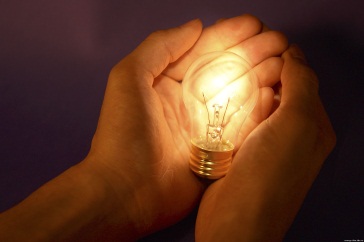 	в быту	Уходя, гасите свет.Регулярно проверяйте чистоту ламп, плафонов, окон.Используйте вместо обычных ламп накаливания энергосберегающие (экономия будет составлять до 75%).Отключайте все электроприборы, когда они не используются. Приложение 5Электричество, конечно, очень помогает —
Без него компьютер в игры не играет,
Телевизор не покажет детям передачу,
Электричка не поедет вечером на дачу,
Не зажжётся в Новый год огоньками ёлка,
И не испечёт пирог нам микроволновка.
Электричество наш друг — это всем известно,
Но опасность все же есть, я скажу вам честно:
Провод и электрощит не хватай рукою,
Обойди-ка ты его лучше стороною.
И в электропылесос
Не засовывай свой нос.
Не запихивай в розетку
Пальцы, гвозди или ветку.
С электричеством полезным мы, конечно же, друзья,
Но скажу вам откровенно: с ним шутить совсем нельзя!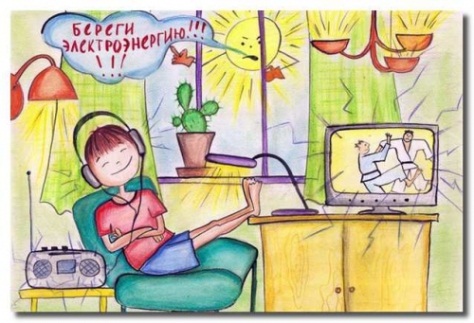 Приложение 6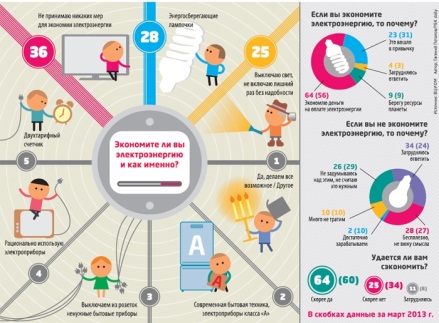 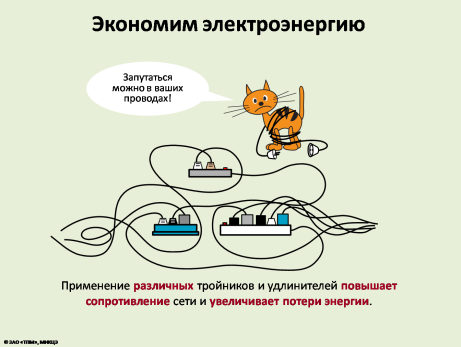 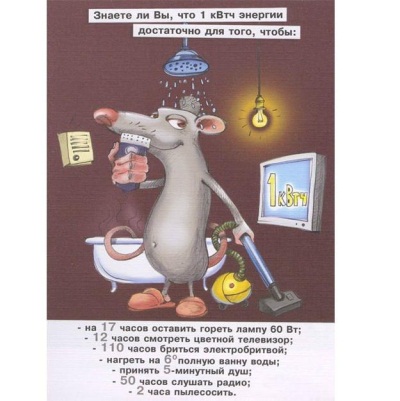 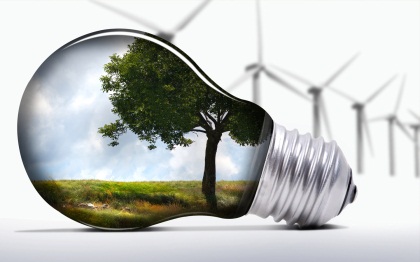 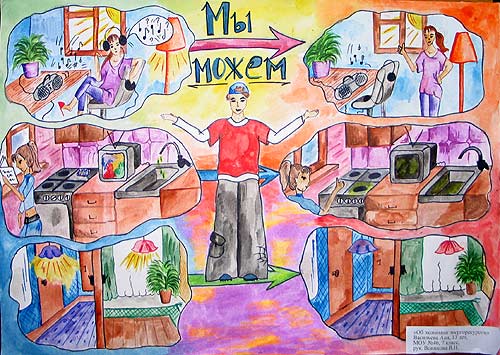 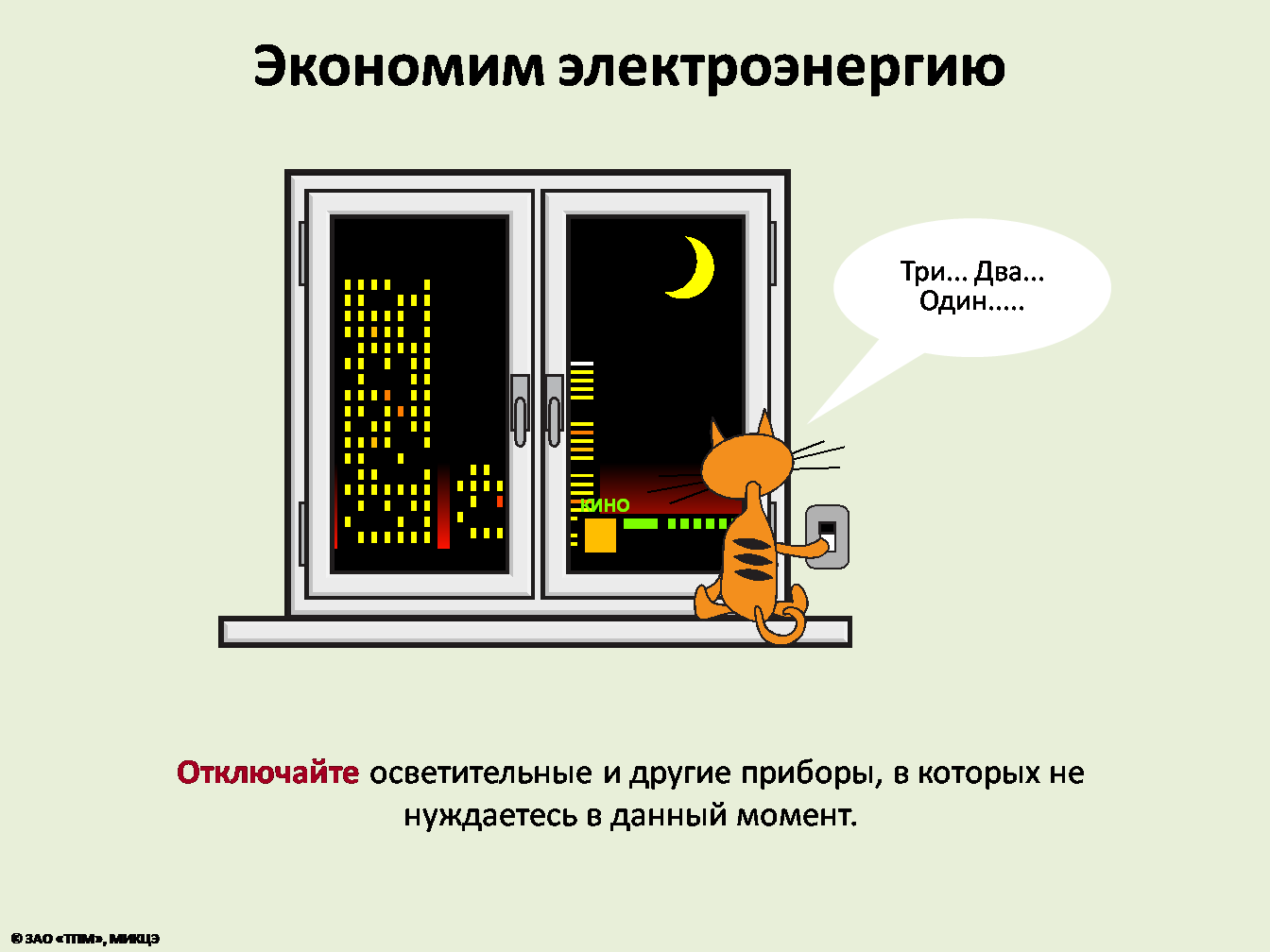 